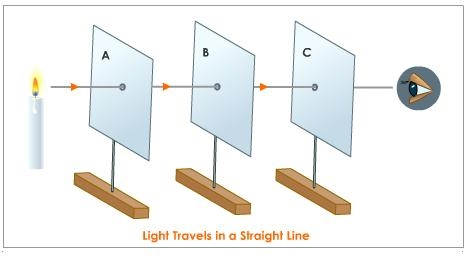 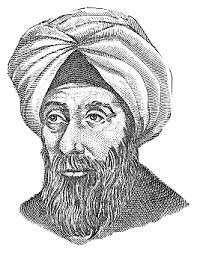 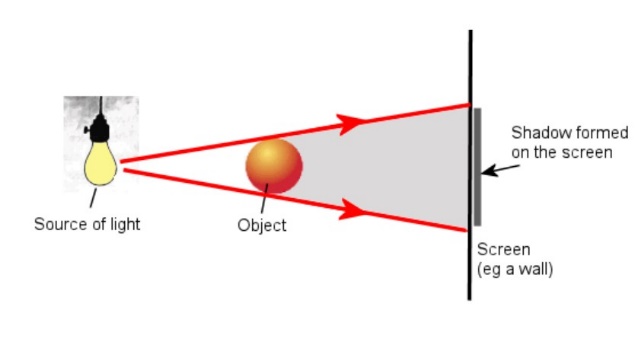 St Julie Catholic Primary School – Science: How can you light up your life?St Julie Catholic Primary School – Science: How can you light up your life?St Julie Catholic Primary School – Science: How can you light up your life?Topic: LightYear: 6Strand: PhysicsVocabularyVocabularyTransparentLight completely passes through it, and you can see clearly through it.TranslucentTranslucent objects allow some light to travel through them.OpaqueAn opaque object does not allow any light to pass through it.ReflectionReflection is when light bounces off an object.LuxA unit of illuminance, equal to one lumen per square metre.RefractionThe change in direction of a light wave.